Бесплатный семинар "7 шагов к росту прибыли за счет грамотного сокращения                                           затрат на персонал"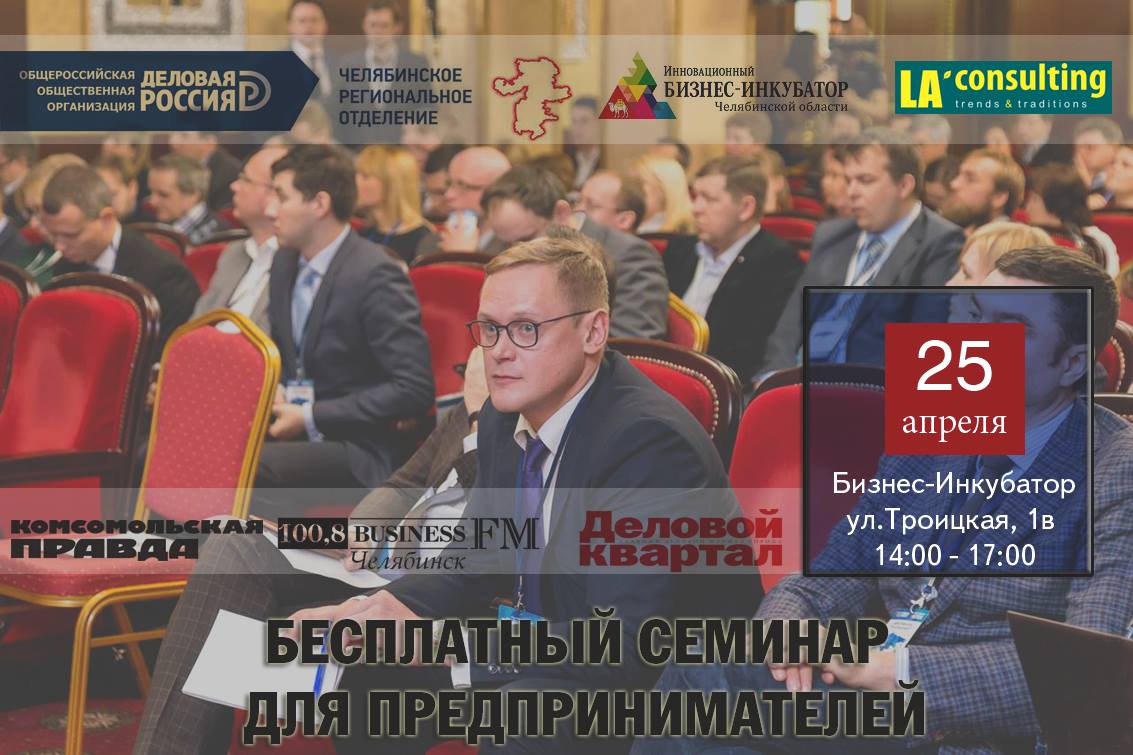 